الاجتماع العام للمنبر الحكومي الدولي للعلوم والسياسات في مجال التنوع البيولوجي وخدمات النظم الإيكولوجيةالدورة الخامسةبون، ألمانيا، 7-10 آذار/مارس 2017جدول الأعمال المؤقت1-	افتتاح الدورة.2-	المسائل التنظيمية:(أ)	إقرار جدول الأعمال وتنظيم العمل؛(ب)	حالة العضوية في المنبر.(ج)	انتخاب الأعضاء المناوبين لفريق الخبراء المتعدد التخصصات.3-	قبول المراقبين في الدورة الخامسة للاجتماع العام للمنبر.4-	وثائق تفويض الممثلين.5-	تقرير الأمين التنفيذي بشأن تنفيذ برنامج العمل للفترة 2014-2018. 6-	برنامج عمل المنبر:(أ)	بناء القدرات؛(ب)	نظم المعارف الأصلية والمحلية؛(ج)	المعارف والبيانات؛(د)	التقييم المنهجي المتعلق بالمفاهيم المتنوعة للقيم المتعددة للطبيعة ومنافعها؛(ه)	التقييم المواضيعي للأنواع الغريبة الغازية؛(و)	التقييم المواضيعي للاستخدام المستدام للتنوع البيولوجي؛(ز)	أدوات ومنهجيات دعم السياسات؛(ح)	الاتصالات وإشراك أصحاب المصلحة والشراكات الاستراتيجية.7-	الترتيبات المالية والترتيبات المتعلقة بالميزانية الخاصة بالمنبر:(أ)	الميزانية والنفقات للفترة 2014-2018؛(ب)	الصندوق الاستئماني.8-	استعراض المنبر.9-	التخطيط للدورات القادمة للاجتماع العام للمنبر:جدول الأعمال المؤقت للدورة السادسة للاجتماع العام للمنبر، وتنظيم عمله، وموعد ومكان انعقاد الدورتين السادسة والسابعة للاجتماع العام؛العملية المتعلقة بوضع برنامج العمل الثاني للمنبر.10-	الترتيبات المؤسسية: ترتيبات الأمم المتحدة للشراكة التعاونية في عمل المنبر وأمانته.11-	اعتماد مقررات وتقرير الدورة.12-	اختتام الدورة.____________الأمم المتحدة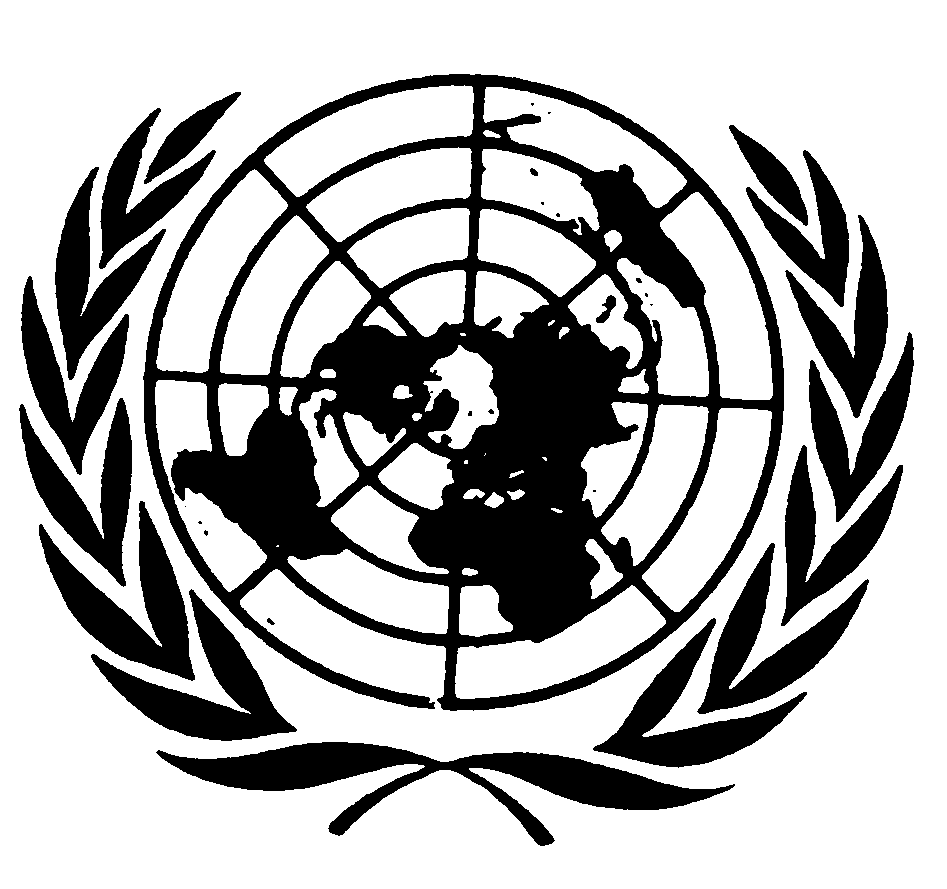 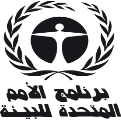 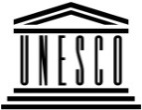 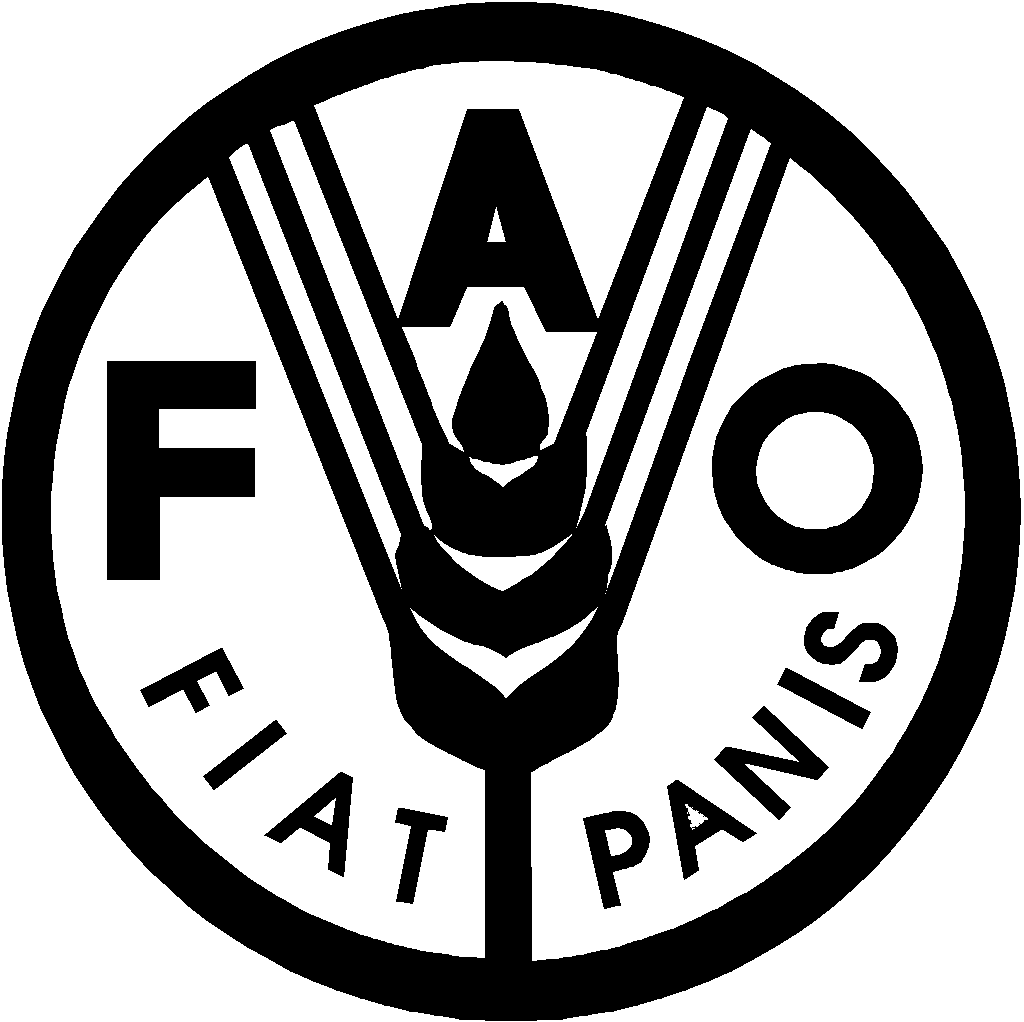 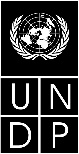 BESIPBES/5/1/Rev.1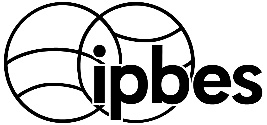 المنبر الحكومي الدولي للعلوم والسياسات في مجال التنوع البيولوجي وخدمات النظم الإيكولوجيةDistr.: General23 December 2016ArabicOriginal: English